This year, and every year, remember to…BE RESPECTFUL.BE RESPONSIBLE.BE SAFE.BE A MAVERICK!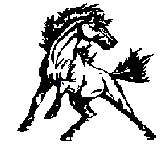 What will you learn this year…Shakespeare?Civil War facts?The Quadratic formula?Parts of a cell?Whatever you learn, know this:“Education is the most powerful weapon which you can use to change the world.”Nelson MandelaLet’s have a great year!Be Respectful.Be Responsible.Be Safe.Be a Maverick!